.Intro:   Start dance on “keep” in the lyrics “I wanna keep” (approx. 3 sec. into track)[1 – 8]	¼ K-Step, Brush	[9 – 16]	Jazz Box, Vine	[17 - 24]	Monterey ¼, Rocking Chair	[25 – 32]	Step, ¼ Pivot, Cross, Hold, ½, Cross, Hold	[33 – 40]	½ Hitch, ¼ Hitch, Shuffle, Hold[41 – 48]	Mambo, Hold, Sailor ¼, Brush	[49 – 56]	Vaudeville Steps (R L)	[57 – 64]	Cross Shuffle, Hold, ¼ Walk, Walk	Ending	On Wall 7 dance up to count 62 facing 6:00, then pivot ½ turn left to face 12:00 (7), Pose (8)	Contact:  JuliaLineDance@gmail.com, www.JuliaWetzel.comGentleman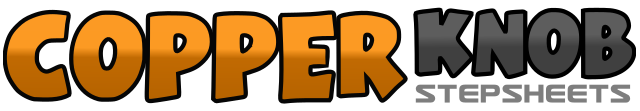 .......Count:64Wall:2Level:Improver.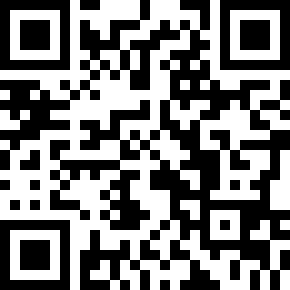 Choreographer:Julia Wetzel (USA) - June 2017Julia Wetzel (USA) - June 2017Julia Wetzel (USA) - June 2017Julia Wetzel (USA) - June 2017Julia Wetzel (USA) - June 2017.Music:Gentleman - Will Jay : (Album: Will Jay - 3:04)Gentleman - Will Jay : (Album: Will Jay - 3:04)Gentleman - Will Jay : (Album: Will Jay - 3:04)Gentleman - Will Jay : (Album: Will Jay - 3:04)Gentleman - Will Jay : (Album: Will Jay - 3:04)........1 - 4Step R fw to right diag. (1), Touch L next to R (2), ¼ Turn right step L back (3), Touch R next L (4)	3:005 - 8Step R back to right diag. (5), Touch L next to R (6), Step L fw to left diag. (7), Brush R across L (8)	3:001 - 4Cross R over L (1), Step L back (2), Step R to right side (3), Cross L over R (4)	3:005 - 8Step R to right side (5), Step L behind R (6), Step R to right side (7), Cross L over R (8)  	3:001 - 4Point R to right side (1), ¼ Turn right on L and step R next to L (2), Point L to left side (3), Step L next to R (4)	6:005 - 8Rock R fw (5), Recover on L (6), Rock R back (7), Recover on L (8)	6:001 - 4Step R fw (1), Pivot ¼ turn left step L to left side (2), Cross R over L (3), Hold (4) 	3:005 - 8¼ Turn right step L back (5), ¼ Turn right step R to right (6), Cross L over R (7), Hold (8)	9:001 - 4¼ Turn left step R back (1), ¼ Turn left on R while hitching L and clap (2), ¼ Turn left step L fw (3), Hitch R and clap (4)	12:005 - 8Step R fw (5), Step L next to R (6), Step R fw (7), Hold (8) 	12:001 - 4Rock L fw (1), Recover on R (2), Step L back (3), Hold (4)	12:005 - 8Sweep R from front to back and step R behind L (5), ¼ Turn right step L to left side (6), Step R to right side (7), Brush L across R (8)	3:001 - 4Cross L over R (1), Step R to right side (2), Touch L heel fw to left diag. (3), Step L slightly back (4)	3:005 - 8Cross R over L (5), Step L to left side (6), Touch R heel fw to right diag. (7), Step R slightly back (8)	3:001 - 4Cross L over R (1), Step R to right side (2), Cross L over R (3), Hold (4)	3:005 - 8¼ Turn right step R fw (5), Hold and snap fingers (6), Step L fw (7), Hold and snap fingers (8)	6:00